В соответствии с Законами Чувашской Республики от 15 апреля 1996 г. № 7 "О защите населения и территорий от чрезвычайных ситуаций природного и техногенного характера", от 18 октября 2004 г. № 19 "Об организации местного самоуправления в Чувашской Республике", Указанием Кабинета Министров Чувашской Республики от 14 сентября 2021 г. № 15 "Об обеспечении безопасности людей на водных объектах Чувашской Республики в осенне-зимний период 2021/22 года"», и в целях обеспечения безопасности людей на водных объектах района в осенне-зимний период 2021-2022  годов, администрация Алатырского района постановляет:1. Рекомендовать главам администраций сельских поселений, руководителям предприятий, организаций и учреждений Алатырского района:- организовать в установленном порядке выполнение мероприятий и контроль по обеспечению безопасности людей на водных объектах Алатырского района Чувашской Республики в осенне-зимний период 2021 -2022  годов;- назначить должностных лиц, ответственных за обеспечение безопасности на каждом водном объекте;- организовать работу по выявлению незарегистрированных мест массового выхода людей на лед и принять необходимые меры по обеспечению их безопасности;- организовать и провести разъяснительно-профилактическую работу среди населения по правилам безопасного поведения людей на льду;- определить:потенциально опасные участки водоемов и обозначить их соответствующими знаками;специальные места для массового подледного лова рыбы и пеших ледовых переправ в зимний период, организовать на них при необходимости временные спасательные посты;порядок привлечения сил и средств для оказания помощи в случае возникновения чрезвычайных ситуаций и происшествий на водных объектах;- выставить предупреждающие знаки в опасных для движения пешеходов местах;2. Директорам образовательных учреждений Алатырского района организовать и провести с учащимися профилактические мероприятия "Осторожно, тонкий лед!", занятия и выступления по правилам безопасности на льду в осенне-зимний период.3. Сектору  специальных программ:- усилить контроль над выполнением мероприятий по обеспечению безопасности людей на водных объектах Алатырского района;- довести до органов местного самоуправления и организаций методические рекомендации по организации деятельности в области обеспечения безопасности людей на водных объектах в осенне-зимний период. 4. Контроль за выполнением настоящего постановления возложить на заместителя главы – начальника отдела по строительству и жилищно-коммунальному хозяйству администрации Алатырского района. 5.  Настоящее постановление вступает в силу со дня его подписания.Глава администрации                                                                                                     Н.И. Шпилевая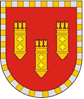 Администрация Алатырского районаЧувашской РеспубликиПОСТАНОВЛЕНИЕ28.09.2021 № 308г. АлатырьУлатӑр район администрацийӗ Чӑваш РеспубликинЙЫШĂНУ28.09.2021 № 308Улатӑр г.Об обеспечении безопасности людей на водных объектах в осенне – зимний период 2021 -2022 года